CPD March 2023: Carbimazole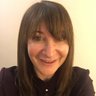 Day 1 Sulphur-containing compounds were found to be thyroid-toxic in the 1940s which led to propylthiouracil use. A 2nd thiouracil analogue ‘methimazole’ was found & its prodrug #carbimazole was licensed in 1953, as believed less toxic (not so)Day 2: #carbimazole is used for hyperthyroidism for all ages. Adult start dose 20-60mg daily (divide) & child dose re age/weight; all regimens based on time to euthyroid, then reduce to maintenance dose. Also used for the ‘blocking-replacement’ regimen in combination for 6-18 months with levothyroxine to prevent hypothyroidism Day 3: Oral absorption unaffected by food; metabolite cmax 1-2 hours. Low Vd as concentrates in thyroid gland. Crosses placenta & present in breast milk. 10% entero-hepatic recycling & contraindicated if severe hepatic impairment. T½ 5-6 hrs (prolonged in hyperthyroidism). Renal excretion ~ 90% as mostly unchanged drugDay 4: The full MOA for #carbimazole is not fully understood; there is reduced uptake of iodine in thyroid gland & it also opposes iodination by inhibition of thyroid peroxidases; these actions lead to thyroid suppression & reduced thyroxine synthesis. Symptoms can take a few weeks to abateDay 5: Poor frequency data for ADEs. Common include nausea, headache, dizziness. Rare include agranulocytosis.  Bone marrow suppression (BMS) & blood disorders can be fatal; pre-existing significant haematological conditions preclude use. Advise re signs of BMS requiring urgent attention e.g fever, bruising. Note #carbimazole can worsen goitre (NOT exhaustive)Day 6: #carbimazole was licensed pre-vigilance data. No drug-drug interaction denoted as ‘severe’ in BNF. As vitamin K antagonist it could increase anti-coagulation (monitor); slowing kinetic processes could alter drug levels, so increased lithium, digoxin, prednisolone levels (NOT exhaustive)Day 7: Propylthiouracil is 1st line in USA, as less placental transfer. #carbimazole not 1st-line in UK for pregnancy as potential for foetal harm, especially during 1st trimester * Effective contraception advised where child-bearing potential. The SPC was altered 2018 following EU safety recommendations, but acknowledges evidence is ‘based on human experience from epidemiological studies & spontaneous reporting’.CPDCPD: In addition to the tweets, read the BNF treatment summary on hyperthyroidism and the monograph for carbimazole, as well as the Summary of Product Characteristics for carbimazolehttps://bnf.nice.org.uk/treatment-summaries/hyperthyroidism/https://bnf.nice.org.uk/drugs/carbimazole/ https://www.medicines.org.uk/emc/product/4266/smpc Carbimazole was discovered as an anti-thyroid function drug in the 1970sTRUE or FALSE		Carbimazole is a prodrugTRUE or FALSE		Carbimazole is not first-line in pregnancyTRUE or FALSE		Which of the following is TRUE?Carbimazole concentrates in the pituitary glandCarbimazole is broken down extensively in the liverCarbimazole has very high protein binding characteristics Carbimazole crosses the placentaWhich of the following is a rare adverse drug effect (ADE)Aplastic anaemiaAgranulocytosisRashLoss of tasteWhich of the following best describes the mechanism of action for carbimazole?It inhibits thyroid peroxidase functionIt is directly cytotoxic to thyroid producing cellsIt limits absorption of dietary iodineIt causes immune suppression stopping any attack on the thyroid glandCarbimazole usually takes months to years to improve symptomsTRUE or FALSE		Carbimazole has no listed ‘severe’ drug-drug interactions listed in the BNFTRUE or FALSE		Counselling about the relevance of signs/symptoms such as severe sore throat, fever, bruising etc is important because these can indicate bone marrow suppressionTRUE or FALSE		Carbimazole can cause congenital malformations if used in pregnancyTRUE or FALSE		